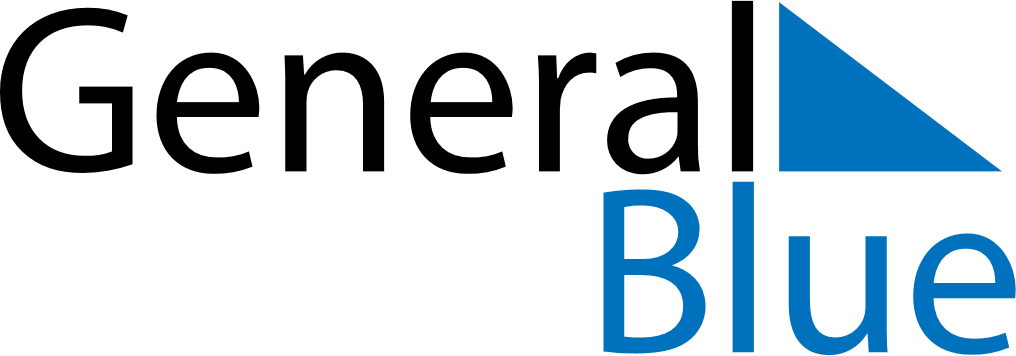 May 2024May 2024May 2024May 2024May 2024May 2024Honningsvag, Troms og Finnmark, NorwayHonningsvag, Troms og Finnmark, NorwayHonningsvag, Troms og Finnmark, NorwayHonningsvag, Troms og Finnmark, NorwayHonningsvag, Troms og Finnmark, NorwayHonningsvag, Troms og Finnmark, NorwaySunday Monday Tuesday Wednesday Thursday Friday Saturday 1 2 3 4 Sunrise: 2:27 AM Sunset: 9:58 PM Daylight: 19 hours and 30 minutes. Sunrise: 2:20 AM Sunset: 10:05 PM Daylight: 19 hours and 44 minutes. Sunrise: 2:13 AM Sunset: 10:12 PM Daylight: 19 hours and 59 minutes. Sunrise: 2:05 AM Sunset: 10:19 PM Daylight: 20 hours and 14 minutes. 5 6 7 8 9 10 11 Sunrise: 1:57 AM Sunset: 10:27 PM Daylight: 20 hours and 29 minutes. Sunrise: 1:49 AM Sunset: 10:36 PM Daylight: 20 hours and 46 minutes. Sunrise: 1:40 AM Sunset: 10:45 PM Daylight: 21 hours and 4 minutes. Sunrise: 1:30 AM Sunset: 10:54 PM Daylight: 21 hours and 24 minutes. Sunrise: 1:19 AM Sunset: 11:05 PM Daylight: 21 hours and 46 minutes. Sunrise: 1:06 AM Sunset: 11:18 PM Daylight: 22 hours and 12 minutes. Sunrise: 12:49 AM Sunset: 11:35 PM Daylight: 22 hours and 46 minutes. 12 13 14 15 16 17 18 Sunrise: 12:53 AM Sunrise: 12:53 AM Sunrise: 12:53 AM Sunrise: 12:53 AM Sunrise: 12:53 AM Sunrise: 12:53 AM Sunrise: 12:53 AM 19 20 21 22 23 24 25 Sunrise: 12:53 AM Sunrise: 12:53 AM Sunrise: 12:53 AM Sunrise: 12:53 AM Sunrise: 12:53 AM Sunrise: 12:53 AM Sunrise: 12:53 AM 26 27 28 29 30 31 Sunrise: 12:53 AM Sunrise: 12:53 AM Sunrise: 12:53 AM Sunrise: 12:53 AM Sunrise: 12:53 AM Sunrise: 12:53 AM 